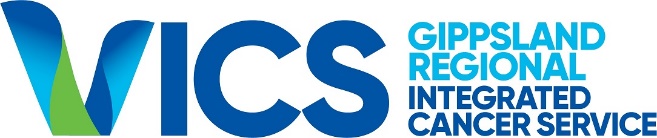 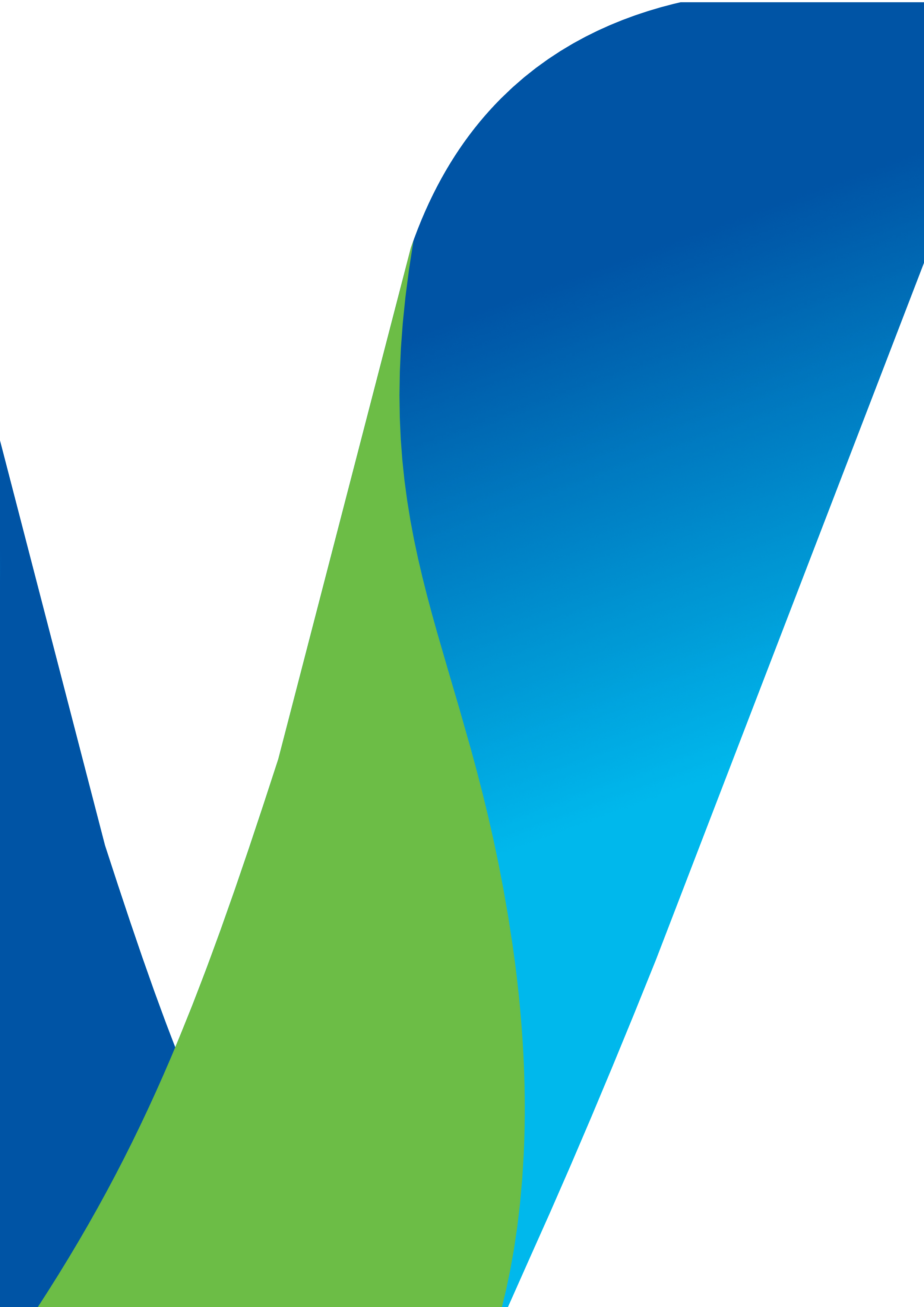 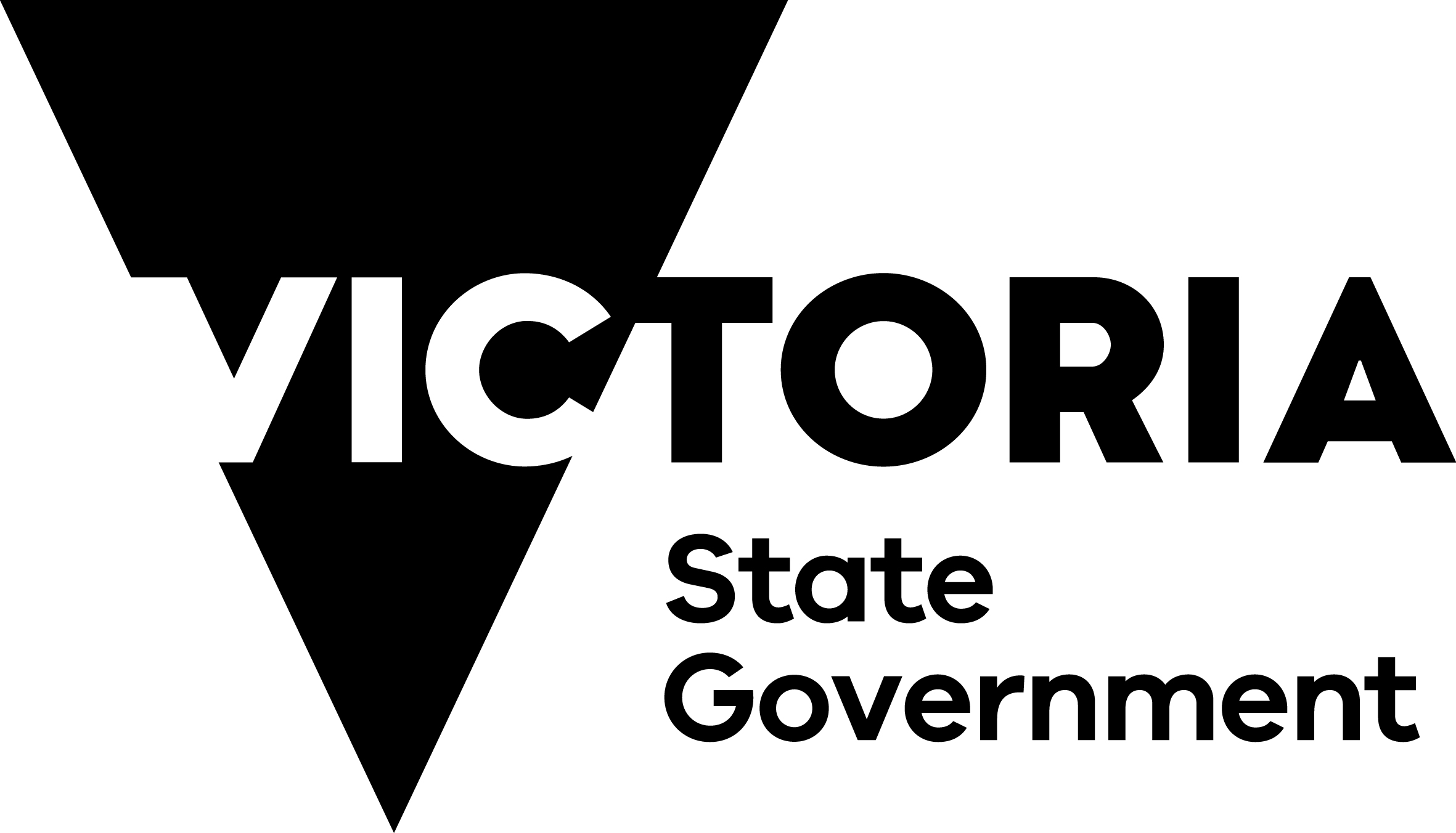 OverviewThe EOI allows a basic outline of your project. The GRICS Team would also like to provide you with an opportunity to discuss your project prior to the submission of your final application. The online meeting allows you an opportunity to ask questions, and the GRICS Team to learn more about your proposal and how it fits within the guidelines of the program. It is recommended you become familiar with the Grant Application Form and its contents prior to the online discussion. How much funding is the applicant seeking for the activity? $____________________ Project Duration (in months): _____ Nominate all the health services to be included in this project (GRICS encourages collaboration where viable): Identify tumour stream(s) to be included in this project:Indicate which Victorian Integrated Cancer Services (VICS) Priority areas(s) will be addressed in this project: Project Title (up to 50 words) Outline how your project relates to a local health service priority area(s): Provide a brief outline of your overall project (up to 500 words) including aim, key        objective(s), key deliverable(s) and methodology. Below are some of the key points to be addressed during the course of your meeting with GRICS.Does your initiative meet the following criteria?time-limited to be completed by December 2024 that cannot be funded within existing hospital resourcesis designed to have a positive impact on the quality of patient care and experience encourages partnerships and collaboration between health providers and consumers to improve coordination, accessibility and quality of care provided to better support all people affected by canceris sustainableHow would you describe your team preparedness?The extent of general project experience including report writing, risk analysis, communication planning and budgetingEFT resources to deliver the projectExecutive Support for your initiativeProject Governance at your health serviceThe GRICS Funding Program is an open and competitive process. It is recommended all candidates become familiar with the GRICS Funding Program grant guidelines and grant application form. An online meeting with the GRICS Team is recommended and will provide applicants with the opportunity to discuss your proposal and help establish if you are ready to proceed to a full application. A GRICS team member will contact you to arrange a meeting. Meetings will be scheduled between 3-10 July 2023. Projects must follow the formal submission process including use of grant templates.There is no limit to the number of applications per health service, however applicants must ensure projects align with local priorities and are supported by Executive Management.Please note all final grant application forms are due for submission to GRICS by 5pm 21 July 2023 via grics@lrh.com.au  Late applications will not be accepted.Successful applicants will be notified via email. Office Use OnlyProject Lead Name:Lead Organisation Name:Eligible organisations for funding support people affected by cancer (including carers) in the GRICS catchment, have an ABN or are Incorporated Indicate your Organisation Type (TICK):Public or not for profit health services:Eligible organisations for funding support people affected by cancer (including carers) in the GRICS catchment, have an ABN or are Incorporated Indicate your Organisation Type (TICK):Aboriginal Controlled Community Health OrganisationEligible organisations for funding support people affected by cancer (including carers) in the GRICS catchment, have an ABN or are Incorporated Indicate your Organisation Type (TICK):Community Health Services:Eligible organisations for funding support people affected by cancer (including carers) in the GRICS catchment, have an ABN or are Incorporated Indicate your Organisation Type (TICK):Non-profit organisations or peak bodies:Contact Email:Contact Phone Number:Organisations:BreastCentral Nervous SystemColorectalEndocrine/ThyroidGenitourinaryGynaecologyHaematologyHead & NeckLungSkin/MelanomaUpper GIAllOther (please specify):Other (please specify):Other (please specify):Improve equity of access to high quality cancer careImprove equity of access to high quality cancer careImprove adoption of quality cancer care closer to homeIncrease alignment with the Multidisciplinary Meeting Quality FrameworkAddress the needs of the elderly in routine cancer careSupport the effective implementation of the Optimal Care Pathways (OCPs)Support the effective implementation of the Optimal Care Pathways (OCPs)Implement the Aboriginal and Torres Strait Islander OCPAddress variation in quality and timeliness of cancer careMonitor and communicate alignment with OCPsImprove well-being and support for all Victorians affected by cancerImprove well-being and support for all Victorians affected by cancerFacilitate high quality supportive careFacilitate high quality survivorship careAddress variation in palliative care referrals and advance care planningCriteriaGRICS Team Member 1GRICS Team Member 2Demonstration of needAlignment with VICS Priorities Capacity to undertake the project Project Methodology and Outcome MeasurementImpact/BenefitCapacity to sustain the project beyond implementationOverall General Comment: